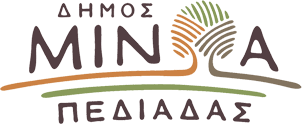 Αρκαλοχώρι, 17/05/2024Προς: ΜΜΕΔΕΛΤΙΟ ΤΥΠΟΥΤα αιτήματα του Δημάρχου Μινώ Πεδιάδας Βασίλη Κεγκερόγλου στη σύσκεψη με τον Υπουργό Αγροτικής Ανάπτυξης και Τροφίμων, Λευτέρη Αυγενάκη και τον Υφυπουργό Κλιματικής Κρίσης και Πολιτικής Προστασίας, Χρήστο ΤριαντόπουλοΣυνάντηση με το Δήμαρχο Μινώα Πεδιάδας Βασίλη Κεγκέρογλου και εκπροσώπους φορέων του Δήμου, είχαν στο Δημοτικό Κατάστημα Αρκαλοχωρίου, ο Υπουργός Αγροτικής Ανάπτυξης και Τροφίμων, Λευτέρης Αυγενάκης και ο Υφυπουργός Κλιματικής Κρίσης και Πολιτικής Προστασίας, Χρήστος Τριαντόπουλος, παρουσία του ΓΓ του ΥΠΑΑΤ, Γιώργου Στρατάκου, του ΓΓ Αποκατάστασης Φυσικών Καταστροφών και Κρατικής Αρωγής, Πέτρου Καμπούρη και του Ειδικού Γραμματέα Πόρων ΕΣΠΑ Γιώργου Ζερβού. Στη συνάντηση παρευρέθηκε επίσης ο Μητροπολίτης Αρκαλοχωρίου, Καστελλίου και Βιάννου κ.κ. Ανδρέας και στελέχη της Δημοτικής Αρχής . Ο Δήμαρχος στην τοποθέτηση αναφέρθηκε σε όσα θετικά έχουν γίνει μέχρι τώρα και έθεσε παράλληλα όλα τα ζητήματα που πρέπει να προχωρήσουν ώστε να καλυφθεί όπως είπε χαρακτηριστικά, "μέρος του χαμένου χρόνου", με πρώτο και κύριο την άρση των εμποδίων οικιστικής αποκατάστασης, με απλοποίηση των διαδικασιών και της γραφειοκρατίας:Ειδικότερα:-Η βεβαίωση της θέσης ακινήτου σε όλες τις περιπτώσεις (και εντός οικισμού)  να εκδίδεται από τον ιδιώτη μηχανικό και να κοινοποιείται στην ΥΔΟΜ  (λιγότερη γραφειοκρατία)-Το ιδιοκτησιακό καθεστώς να εξετάζεται μια φορά, στην έκδοση της άδειας από ΤΑΕΦΚ και με την απόφαση του να εκδίδεται η άδεια Δόμησης από την Πολεοδομία-Να στελεχωθεί με το απαραίτητο προσωπικό ο ΤΑΕΦΚ–Να ενταχθούν στις επιλέξιμες κατασκευές τα αδειοδοτημένα -πιστοποιημένα ΠΡΟΚΑΤ-Χορήγηση άτοκων δανείων 20%-Αναστολή διαδικασίας πλειστηριασμών-Επαναλειτουργία πλατφόρμας για επιδότηση ενοικίου-Άμεση χρηματοδότηση για αποκατάσταση των σχολικών εγκαταστάσεων και των δημοτικών κτηρίων -Χρηματοδότηση αποκατάστασης αγροτικής οδοποιίας-Να λαμβάνεται υπόψιν το διαφορετικό ιδιοκτησιακό καθεστώς της Κρήτης έναντι της υπόλοιπης χώρας-Να συζητηθεί το ποσό της εφάπαξ προκαταβολής των 3.000 ευρώ για τις περιπτώσεις των πράσινων κτηρίων χωρίς υποβολή φακέλων  -Να επανέλθει στην αρμοδιότητα του Δήμου η ευθύνη των κατεδαφίσεων που μεταφέρθηκε στην Περιφέρεια-Να συγκροτηθεί πρόγραμμα στήριξης τοπικής επιχειρηματικότητας- Τακτική συνάντηση ανά 30 ή 45 ημέρες όπου θα γίνεται απολογισμός και προγραμματισμός των βημάτων που πρέπει να ακολουθηθούν.Όπως ανακοινώθηκε από τους Υπουργούς, το ΤΑΕΦΚ, το οποίο αναβαθμίζεται  αφού θα ενισχυθεί ουσιαστικά με επιπλέον 30 υπαλλήλους, διπλασιάζοντας ουσιαστικά το δυναμικό του, θα μετακινηθεί σε νέες κτηριακές εγκαταστάσεις στο κέντρο του Ηρακλείου. Παράλληλα ανακοινώθηκε η επίσπευση, μέσω ΚΥΑ, της διαδικασίας καταβολής της πρώτης αρωγής, μόνο με την κατάθεση των αποδείξεων και χωρίς να απαιτείται κατάθεση φακέλου (για τα πράσινα) ενώ έγινε αποδεκτό από τον ΥπΑΑΤ, Λευτέρη Αυγενάκη, το αίτημα του Δημάρχου Μινώα Πεδιάδας, Βασίλη Κεγκέρογλου για συναντήσεις αξιολόγησης και αξιοποίησης πέντε ακινήτων του υπουργείου Αγροτικής Ανάπτυξης και Τροφίμων, που βρίσκονται στην περιοχή.Ενώ ο Υφυπουργός Κλιματικής Κρίσης και Πολιτικής Προστασίας, Χρήστος Τριαντόπουλος δεσμεύτηκε για τα παρακάτω:-Συνεργασία με τον Δήμαρχο Βασίλη Κεγκέρογλου για το ζωτικής σημασίας ζήτημα όσων διαμένουν σε ακατάλληλα κτήρια με επιδότηση ενοικίου -Συνάντηση κάθε μήνα με τους εμπλεκόμενους φορείς για την πρόοδο των ζητημάτων των σεισμόπληκτων, είτε δια ζώσης είτε μέσω τηλεδιάσκεψης-Να προχωρήσει η διαδικασία των κατεδαφίσεων από την Περιφέρεια-Νέες διαστάσεις ενίσχυσης δηλαδή σε ότι αφορά στα πράσινα και την ενίσχυση των επιχειρήσεων μέσω ενός νέου σχήματος υποστήριξης επιχειρήσεων που θα ανακοινωθεί το επόμενο διάστημα -Εκ νέου εξέταση των πλειστηριασμών-  Ο κ. Τριαντοπουλος είπε χαρακτηριστικά ότι του κάνει εντύπωση το γεγονός ότι πλειστηριάζονται σεισμόπληκτα κτήρια και δεσμεύτηκε ότι θα το ψάξει ο ίδιος μαζί με τον κ. Χατζηδακη-Οργανωτικές αλλαγές μέσα στο καλοκαίρι (αύξηση του προσωπικού και τη στέγαση σε νέο μεγάλο κτίριο στο Ηράκλειο, ενδυναμώνοντας περαιτέρω την υπηρεσιακή ικανότητα του Τομέα).Πριν από τη σύσκεψη οι δύο υπουργοί επισκέφθηκαν τον Μητροπολίτη Αρκαλοχωρίου, Καστελλίου και Βιάννου, κ.κ. Ανδρέα με τον οποίο παρουσία του Δημάρχου Μινώα  Πεδιάδας, Βασίλη Κεγκέρογλου είχαν εκτενή συζήτηση για την κατάσταση στην περιοχή. Ο Μητροπολίτης, κ.κ. Ανδρέας ανακοίνωσε ότι έχουν εγκριθεί 720.000 ευρώ για την αποκατάσταση των ναών.Ο Δήμαρχος επίσης δώρισε στους κυρίους Αυγενάκη και Τριαντόπουλο τα λευκώματα με τις ομορφιές του Δήμου ενώ η Εντεταλμένη Σύμβουλος Τοπικής Επιχειρηματικότητας Ευαγγελία Αγγελάκη τους δώρισε κρασιά η οινοποίηση των οποίων γίνεται μέσα σε πυθάρι.